Instruction:Instruction:This material contains three activities.本材料包括三个练习。Activity 1: This is the matching game. Students (can be in pairs or groups of 3/4) take it in turns to match an activity and a place. 练习1：是配对游戏，学生需轮流进行。每轮选择页面右侧一个活动，匹配左侧相应的活动地点。Activity 2: Below (p.5 and p.6) there are templates for dice with place images of them. This is a speaking and writing activity. Players roll the dice, when you get a new place, say it out loud and write it down in Chinese. 练习2：是掷骰子游戏。每获得一个新地点，需大声说出来并写下该地点的中文单词。Activity 3: This activity is a mix of the two  3.1: Use the dice on page 5 and/or 6 to complete this activity. Roll the dice, and see if you can find it on the map (p.8). Tick it and read out loud if you can. Try again for next rolls until you complete all the places on the map.3.2 (extension): Make a short paragraph to talk where you have gone and what is your route, then why you go there.For example（例如）：首先，我去了+place，因为+activity；然后，我去了+place，因为+activity。接着，我去了place A，place A在 Place B旁边；最后，我去了place C，Place C在Place D 左边/前边……练习3：是一个综合练习。学生从练习1中已经获得了一定数量的活动及对应地点；用练习2的骰子抛色子，抛到自己拥有的任一地点，可以在地图相应位置做标记，抛到其他地点，只需说出这一地点的中文单词。首先在地图上标记完手中所有地点的学生获胜。最后，学有余力的学生，还可以根据自己标记的地点顺序及相应活动说一小段话。For example（例如）：首先，我去了+place，因为+activity；然后，我去了+place，因为+activity。接着，我去了place A，place A在 Place B旁边；最后，我去了place C，Place C在Place D 左边/前边……KEY:Page 3一、E               二、A                三、B                四、F                五、D                六、CPage 4七、J                八、G                九、L                十、H                十一、I             十二、Activity 1Where do these people want to go? Match the activities to the places:Aim higher.Where do these people want to go? Match the activities to the places:Activity2:Die 1 for Page 3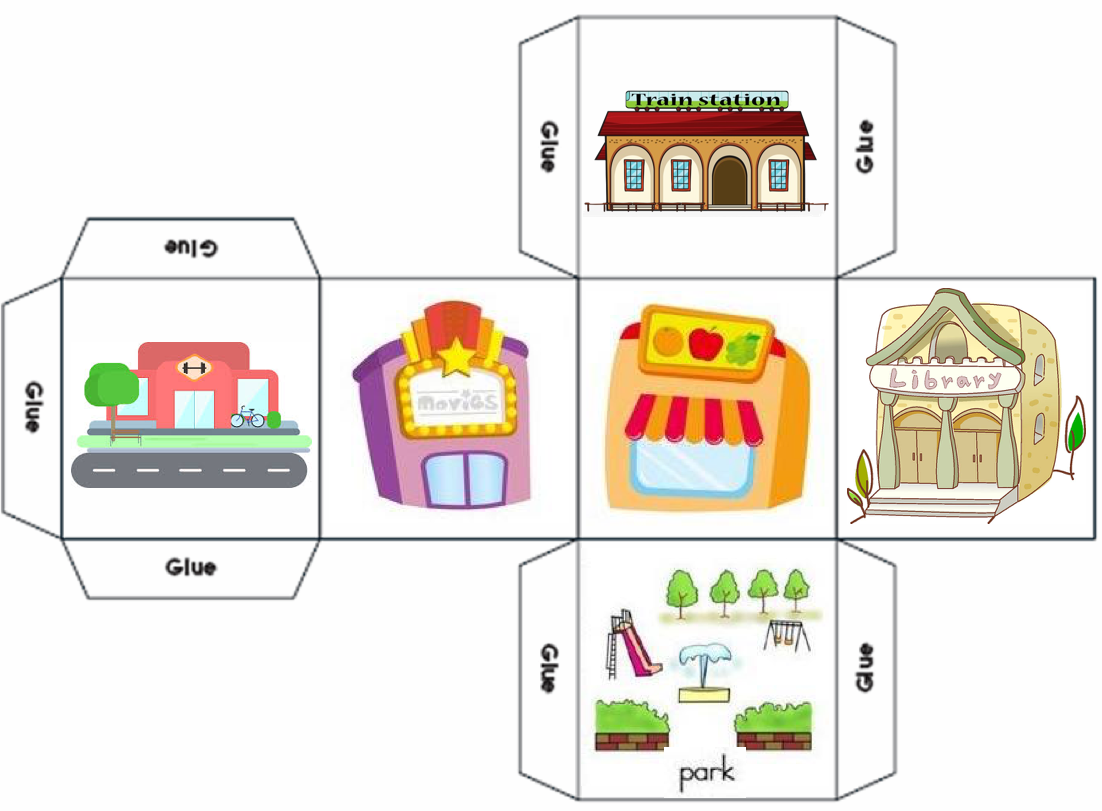 Die 2 for Page 4: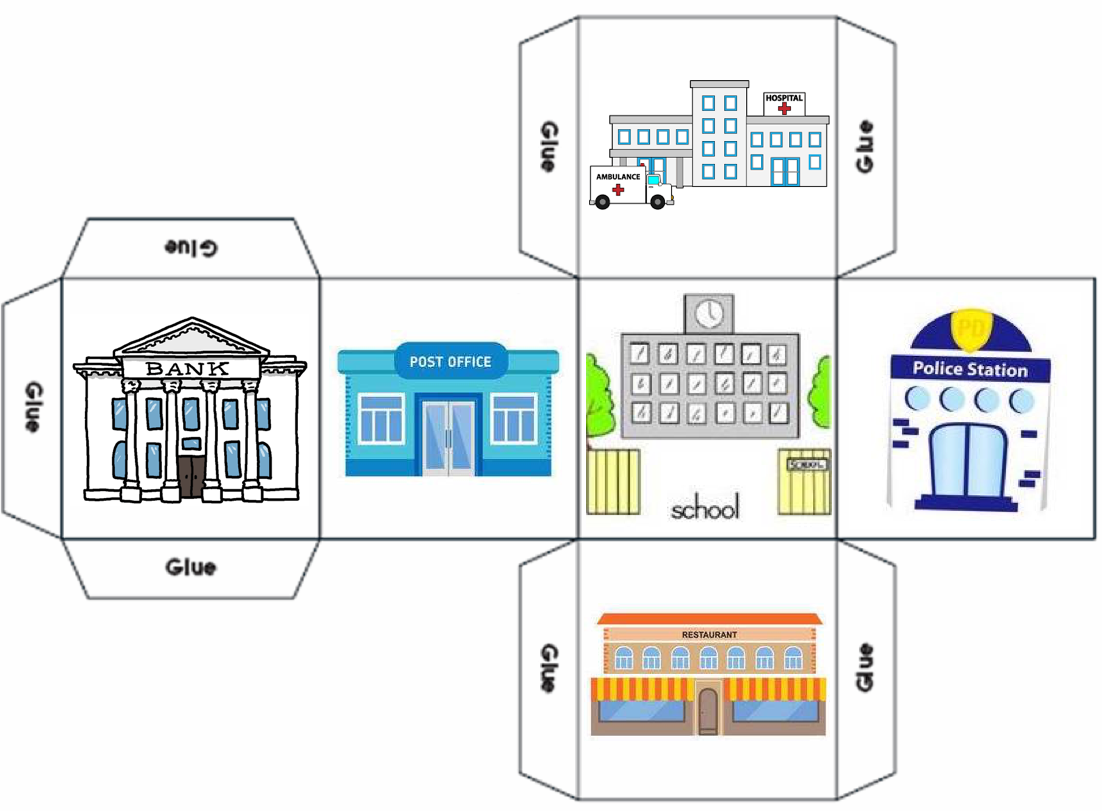 Activity 2. Writing paper: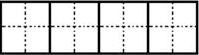 Train Station                                                        SchoolCinema                                                                HospitalSports Center                                                       Post OfficePark                                                                      BankLibrary                                                                 RestaurantStore                                                                    Police StationActivity 3Challenge：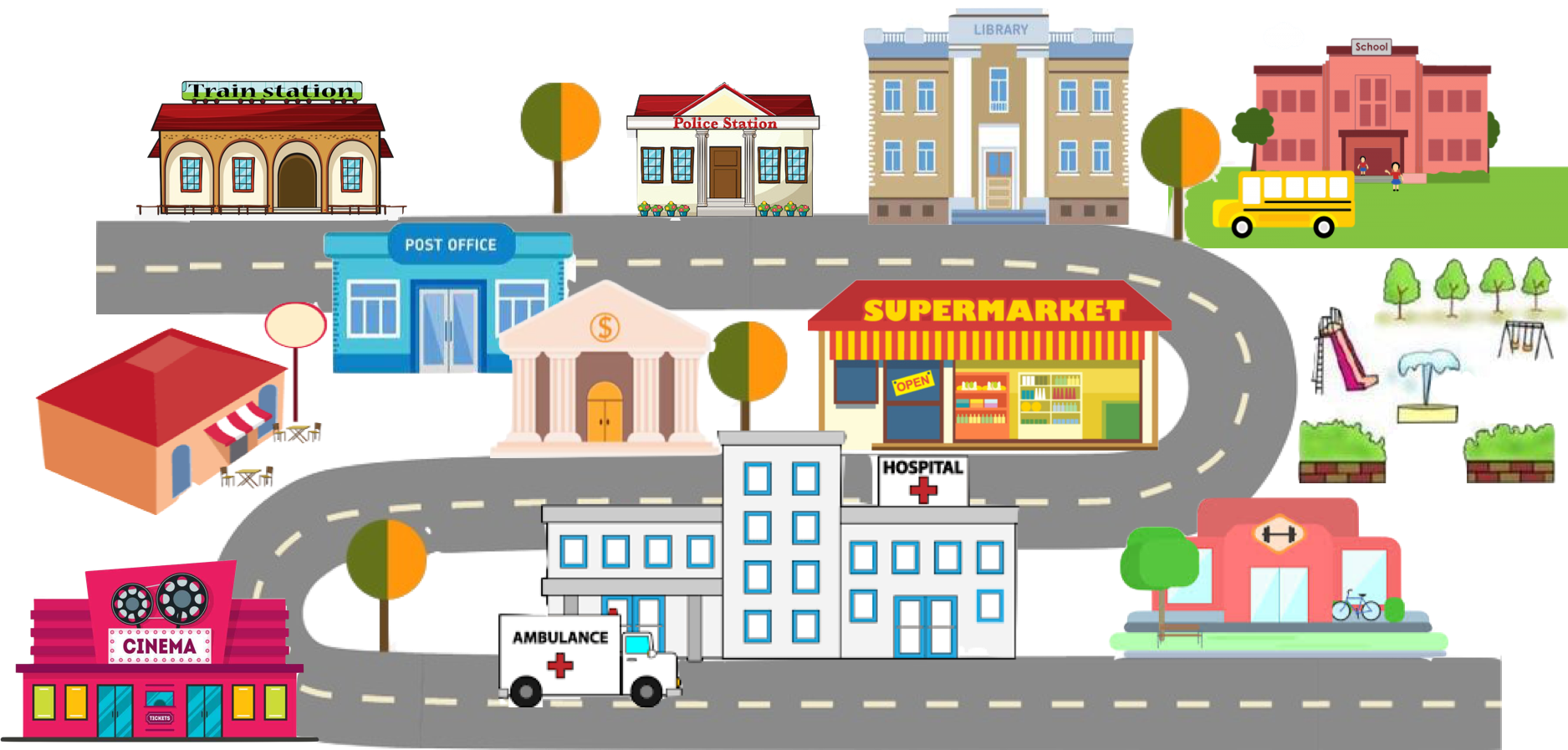 